令和元年１１月吉日スマート社会を担う風力発電の見学会と講演会のご案内                           【主催】公益社団法人　日本技術士会中部本部　電気電子情報工学部会当部会では定期的に例会（講演会、Web講演会、見学会）を実施しており、12月度例会として、風力発電の見学会・講演会を下記のように企画しましたのでご案内申し上げます。中部本部電気電子情報工学部会の会員に限らず、多くの皆様の参加をお待ちしております。　　　　　　　　　　　　　　　　　　　　　　　　　　　　記１．日時：　　2019年12月7日（土）13:30～17:00２．場所：　　愛知県知多市　名鉄常滑線新舞子駅周辺(1) 新舞子マリンパーク（風力発電設備見学）http://www.marine-park.jp/(2) 知多市「旭まちづくりセンター」2F　講座室（講演）https://www.city.chita.lg.jp/ikiiki-chita/graphic/d1/014asahi/main.htm３．スケジュール：　　　　　13:30　　　　　　　　　新舞子マリンパーク管理事務所休憩室　現地集合　(13:00受付開始)13:30～14:30　　　風力発電設備のスタッフの方による説明・見学14:30～14:45　　　マリンパークから旭まちづくりセンターへ移動（徒歩で約15分）　14:45～15:00　　　休憩15:00～16:30　　　講演：スマート社会を担うエネルギーの主役『陸上・洋上風力発電の現状』　　　　　		林　農（Tsutomu HAYASHI) 氏（日本工学アカデミー会員）		鳥取大学名誉教授，元名古屋大学環境学研究科客員教授名古屋産業科学研究所上席研究員16:30～16:50　　　事務連絡16:50～17:00　　　片付け４．参加費：日本技術士会会員・準会員：1,000 円中部エレクトロニクス振興会会員：1,000 円非会員（上記以外）：2,000 円学　　生 ：無料５．申し込み先申込みは下記のWebフォームからお願いいたします。（申込期限11月30日(土)）→https://forms.gle/4TWPjy9Jbqs6ZaYR7Web からの申込みができない場合、キャンセルする場合は、部会講演会幹事(mailto:dib_uketsuke@googlegroups.com)まで、氏名、部門、会員・非会員の区別をご連絡下さい。６．備考　　　　　別紙の名鉄時刻表、地図をご参照ください。以上[別紙]名鉄時刻表（行き）　　　　　　　　　　　　　名古屋発　金山発　新舞子着   準急　中部国際空港行    12:15   12:19     12:50　 570円　　特急　中部国際空港行　　12:31　 12:35-    12:55   570円（特別室を除く）   (準急  中部国際空港行　　12:45   12:49     13:20 集合時刻に間に合わないです。)地図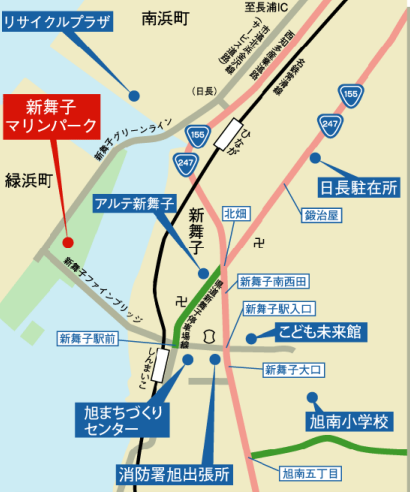 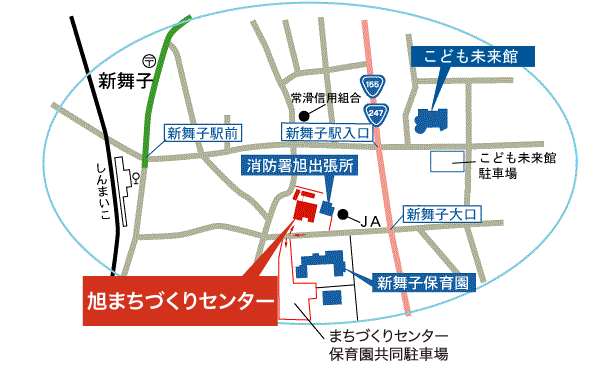 